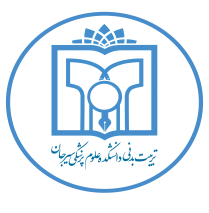   فرم استعدادیابی رشته های ورزشی و تربیت بدنی دانشجویان دانشکده علوم پزشکی سیرجاندانشجوی عزیز :با سلام و عرض تبریک موفقیت شما در آزمون سراسری  تربیت بدنی دانشکده به منظور سرعت بخشی در برنامه های آتی خود و شناخت استعدادها و مهارتهای شما در زمینه های مختلف ورزشی نیازمند همکاری شما در تکمیل فرم زیر می باشد :مشخصات فردی نام و نام خانوادگی :                               رشته :                    ورودی :                 تلفن همراه :                                                                            آیا در مقطع دبیرستان فعالیتی انجام داده اید ؟ در چه رشته ؟  والیبال                   تیراندازی                 بسکتبال                     کاراته                   تکواندو             کشتی      بدمینتون                      شطرنج                 تنیس روی میز              فوتسال                فوتبالاگر عضو تیم و گروه ورزشی خاصی بودید نام ببرید . دارای مقام و رتبه درسطح و رشته های........... هستم رتبه های شهرستانی در رشته ......رتبه های استانی در رشته.......رتبه های کشوری در رشته......لطفا اگه دوره های مربیگری و داوری گذرانده اید با ذکر درجه و رشته نام ببرید . تمایل به شرکت در کلاس های فوق برنامه زیر هستم.الف )ب)ج)                                                                                                          باتشکر                                                                                     تربیت بدنی دانشکده علوم پزشکی سیرجان